STATISTICS:  SHAPES OF GRAPHSLEFT-SKEWED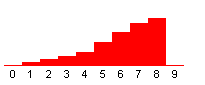 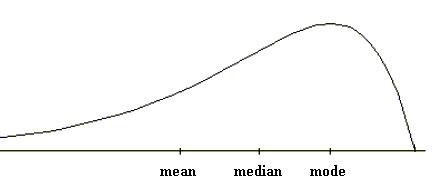 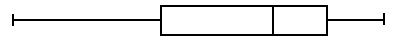 RIGHT-SKEWED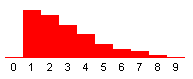 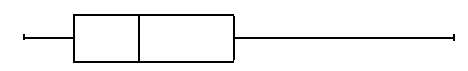 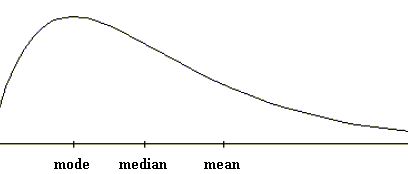 OTHERS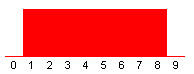 UNIFORM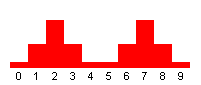 SYMMETRICBIMODAL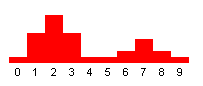 NON-SYMMETRIC BIMODALSYMMETRIC (UNIMODAL)(NORMAL DISTRIBUTION)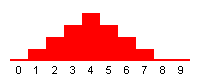 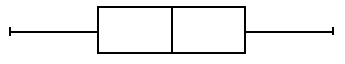 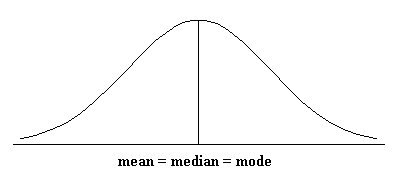 